Name 1:Date of Birth            /        /                      M/FRelationship to Name 2:Name 2:Date of Birth           /         /                      M/FName 2:Date of Birth           /         /                      M/FAddress 1:Email:Phone:Profession:Stress levels Low   Medium  HighDetails:Address 2 (if different to 1):Email:Phone:Profession:Stress levels Low   Medium  HighDetails:Address 2 (if different to 1):Email:Phone:Profession:Stress levels Low   Medium  HighDetails:Medical History:Pregnant Y/N         No. of weeks:Current IssuesMedical History:Pregnant Y/N         No. of weeks:Current IssuesMedical History:Pregnant Y/N         No. of weeks:Current IssuesMedication taken:Medication taken:Medication taken:GP Address:GP AddressGP AddressSkin type:Skin Type:Skin Type:Allergies:Allergies:Allergies:Reason for attending this workshopReason for attending this workshopReason for attending this workshopAny other information you think might be relevant:Any other information you think might be relevant:Any other information you think might be relevant:Preferred medium:  Plain foot wax (contains beeswax)          Bringing my own balm/ cream Aromareflex foot wax          Tick up to 3   Lavender          Geranium        Mandarin  Cedarwood 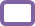 Preferred medium:  Plain foot wax (contains beeswax)          Bringing my own balm/ cream Aromareflex foot wax          Tick up to 3   Lavender          Geranium        Mandarin  Cedarwood Preferred medium:  Plain foot wax (contains beeswax)          Bringing my own balm/ cream Aromareflex foot wax          Tick up to 3   Lavender          Geranium        Mandarin  Cedarwood N.B.This workshop does not lead to qualification. All materials copyright Caroline SvitanaN.B.This workshop does not lead to qualification. All materials copyright Caroline SvitanaN.B.This workshop does not lead to qualification. All materials copyright Caroline SvitanaThe information I have provided is true to the best of my knowledge. Signed:                               Date:I consent to receiving updates I consent to photo’s being taken/used   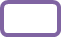 The information I have provided is true to the best of my knowledge. Signed:                               Date:I consent to receiving updates I consent to photo’s being taken/used   The information I have provided is true to the best of my knowledge. Signed:                               Date:I consent to receiving updates I consent to photo’s being taken/used   